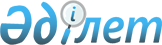 Қазақстан Республикасы Үкіметінің 2000 жылғы 28 қаңтардағы N 137 қаулысына өзгерістер енгізу туралы
					
			Күшін жойған
			
			
		
					Қазақстан Республикасы Үкіметінің 2007 жылғы 5 сәуірдегі N 274 Қаулысы. Күші жойылды - ҚР Үкіметінің 2008 жылғы 31 желтоқсандағы N 1332 Қаулысымен.



      


Ескерту. Қаулының күші жойылды - ҚР Үкіметінің 2008 жылғы 31 желтоқсандағы 


 N 1332 


 (2009 жылғы 1 қаңтардан бастап қолданысқа енгізіледі) Қаулысымен.



      Қазақстан Республикасының Үкіметі 

ҚАУЛЫ ЕТЕДІ

:



      1. "Қазақстан Республикасында өндірілетін және Қазақстан Республикасының кеден аумағына әкелінетін, Қазақстан Республикасының аумағында сатылатын акцизделетін тауарларға және құмар ойын бизнесіне арналған акциз ставкалары туралы" Қазақстан Республикасы Үкіметінің 2000 жылғы 28 қаңтардағы N 137 
 қаулысына 
 (Қазақстан Республикасының ПҮАЖ-ы, 2000 ж., N 4, 56-құжат) мынадай өзгерістер енгізілсін:



      көрсетілген қаулыға 1-қосымша:



      кестеде:



      мына:



"2208**    Алкоголь өнімдері (этил     физ.   250 теңге/л   4,25



           спиртінің көлемдік үлесі   көлемі    100%        ЕВРО/л



           12 пайызға дейінгі басқа            спирт        100%



           да әлсіз алкогольді                              спирт



           ішімдіктерден,



           коньяктардан, брендиден,



           шарап сусындарынан,



           шараптардан, шампаннан,



           шымырлама шараптардан,



           газдандырылған (інжулік)



           шараптардан, өңделген



           шарап материалдары мен



           сырадан басқа)



           Этил спиртінің көлемдік     физ.   250 теңге/л   3,3



           үлесі 12 пайызға дейінгі   көлемі    100%        ЕВРО/л



           басқа да әлсіз алкогольді           спирт        100%



           ішімдіктер                                       спирт



           Коньяктар, бренди           физ.   100 теңге/л   4,25



                                      көлемі    100%        ЕВРО/л



                                               спирт        100%



                                                            спирт



2204,      Шарап ішімдіктері           физ.   50 теңге/л    0,4



2205,                                 көлемі                ЕВРО/л



2206 00-



ден       



           Шараптар (шампанды,         физ.   20 теңге/л    0,4



           шымырлама,                 көлемі                ЕВРО/л



           газдандырылған (інжулік)



           шараптарды қоспағанда)



           Шампан, шымырлама,          физ.   40 теңге/л    0,4



           газдандырылған (інжулік)   көлемі                ЕВРО/л



           шараптар



           Өңделген шарап материалы    физ.   20 теңге/л    0,4



                                      көлемі                ЕВРО/л



2203 00**  Ашытылған сыра              физ.    8 теңге/л    0,2



                                      көлемі                ЕВРО/л



2402       Фильтрлі сигареталар        физ.   230 теңге/   2 евро/



                                      көлемі  1000 дана    1000 дана



           Фильтрсіз сигареталар       физ.   130 теңге/    2 евро/



                                      көлемі  1000 дана    1000 дана



2403-ден   Шегетін темекі, шайнайтын   физ.   825 теңге/    5 евро/



           темекі, иіскейтін темекі   көлемі     кг           кг   "

      деген жолдар мынадай редакцияда жазылсын:

"2208**    Алкоголь өнімдері (этил       физ.  250 теңге/л    4,25



           спиртінің көлемдік үлесі 12  көлемі  100%        ЕВРО/л



           пайызға дейінгі градусы              спирт       100%



           әлсіз ликер-арақ бұйымдар-                       спирт



           дан, коньяктардан,



           брендиден, шараптардан,



           шарап материалдары мен



           сырадан басқа)



           Этил спиртінің көлемдік       физ.  250 теңге/л   3,3



           үлесі 12 пайызға дейінгі     көлемі  100%        ЕВРО/л



           градусы әлсіз ликер-арақ             спирт       100%



           бұйымдары                                        спирт



           Коньяктар, бренди             физ.  100 теңге/л   4,25



                                        көлемі  100%        ЕВРО/л



                                                спирт       100%



                                                            спирт



2204,      Шараптар                      физ.  20 теңге/л    0,4



2205,                                   көлемі              ЕВРО/л



2206 00-



ден



           Шарап материалы              физ.   10 теңге/л    0,4



                                       көлемі               ЕВРО/л 



2203 00**  Сыра                         физ.   10 теңге/л    0,2



                                       көлемі               ЕВРО/л 



2402-ден   Фильтрлі темекі              физ.   315 теңге/  2,5 евро/



                                       көлемі  1000 дана    1000



                                                            дана



           Фильтрсіз темекі,            физ.   180 теңге/  2,5 евро/



           папиростар                  көлемі  1000 дана    1000



                                                             дана



           Сигаралар                    физ.   85 теңге/   0,5 евро/



                                       көлемі   дана        дана



           Сигариллалар                 физ.  1040 теңге/  6,5 евро/



                                       көлемі  1000 дана   1000 дана

2403-тен   Никотиннен тұратын           физ.  1000 теңге/  6,5 евро/



           фармацевтік өнімді                   кг           кг



           қоспағанда, шегетін темекі,



           шайнайтын темекі,



           иіскейтін темекі және өзге



           де тұтыну ыдысқа буып-түйіл-



           ген және соңғы тұтынуға



           арналған темекі                                       ";

      мына:



"8703      Жеңіл автомобильдер        кедендік           10 процент,



                                      құны, не           бірақ 0,5



                                      двигателі-         евро/текше



                                      нің                см-ден кем



                                      көлемі             емес



                                                         (двигателі-



                                                         нің көлемі



                                                         3000 текше



                                                         см жоғары



                                                         автомо-



                                                         бильдер



                                                         үшін ғана)



          Құмар ойын бизнесі        ойын     300-1400



          (лотереядан басқа)        үстелі      АЕК



                                    ақшалай  10-50 АЕК



                                    ұтысты



                                    ойын



                                    автоматы



                                    тотали-    160-400



                                    затор         АЕК



                                    кассасы



                                    букмекер   40-200



                                    кеңсесі-     АЕК



                                    нің



                                    кассасы



         Лотереяларды               Оған        10%



         ұйымдастыру және өткізу    акциз



                                    сомасын



                                    қоспаған-



                                    дағы



                                    сыйлық



                                    қорына



                                    жататын



                                    сомалар



                                    шегерілген



                                    мәлімдел-



                                    ген түсім                     "

      деген жолдар мынадай редакцияда жазылсын:



"8702-8703  Жеңіл автомобильдер     қозғалт-          100 теңге/



            (мүгедектерге арнайы    қыштың            текше см



            арналған қолмен         көлемі            (қозғалт-



            басқарылатын                              қышының



            автомобильдерден басқа                    көлемі



                                                      3000 текше см



                                                      жоғары



                                                      автомобильдер



                                                      үшін ғана)



           Құмар ойын бизнесі       ойын     300-1400



          (лотереядан басқа)        үстелі      АЕК



                                     бір     20-70 АЕК



                                    ойыншы



                                    ойнауға



                                    арналған



                                    ақшалай



                                    ұтысты



                                    ойын



                                    автоматы



                                    бірнеше    70-100



                                    ойыншының    АЕК



                                    қатысуы-



                                    мен



                                    ойын 



                                    өткізуге



                                    арналған



                                    ақшалай



                                    ұтысы бар



                                    ойын автоматы



                                    (электронды



                                    рулетканы



                                    қоспағанда);



                                    тотали-    160-400



                                    затор         АЕК



                                    кассасы



 



                                     букмекер   40-200



                                    кеңсесі-     АЕК



                                    нің



                                    кассасы



                                    электронды  70-150



                                    рулетка      АЕК



          Лотереяларды              оған          10%



          ұйымдастыру және өткізу   акциз



                                    сомасын



                                    қоспаған-



                                    дағы сыйлық



                                    қорына



                                    жататын



                                    сомалар



                                    шегерілген



                                    мәлімделген



                                    түсім                       ".

      2. Осы қаулы алғаш рет ресми жарияланған күнінен бастап қолданысқа енгізіледі.


      Қазақстан Республикасының




      Премьер-Министрі


					© 2012. Қазақстан Республикасы Әділет министрлігінің «Қазақстан Республикасының Заңнама және құқықтық ақпарат институты» ШЖҚ РМК
				